ОСП МБДОУ детский сад№8 «Звездочка» - детский сад «Солнышко»Конспект беседы  с детьми старшего возраста«Литературная гостиная «Песни о ВОВ и песни военных лет»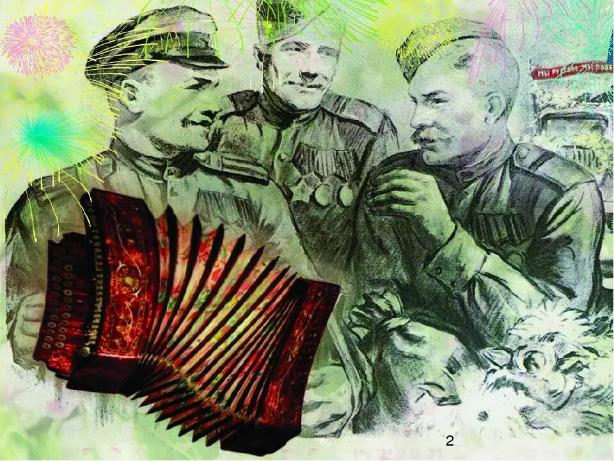 Подготовила: Гребенникова С.М.Конспект беседы  с детьми старшего возраста«Литературная гостиная «Песни о ВОВ и песни военных лет»Воспитатель:Ребята послушайте знакомую вами считалочку:Раз-два-три-четыре-пять! Всех чудес не сосчитать. Красный, белый, жёлтый, синий! Медь, железо, алюминий! Солнце, воздух и вода! Горы, реки, города! Труд, веселье, сладкий сон! А война пусть выйдет вон!Воспитатель:Почему в этой считалочке  войну выгоняют вон?Дети: ответы детей.Воспитатель:Я с вами согласна. Ведь все люди хотят жить мирно: ходить на работу, в детский сад детей, школу, весело праздновать дни рождения, гулять по парку, ходить в кино, спокойно спать по ночам и т. д.Но вашим пробабушкам и продедушкам не пришлось расти в мире и спокойствии, потому что однажды началась страшная война….22 июня 1941года рано утром  фюрер Германии Адольф Гитлер отправил свое немецкое войско на захват нашей страны. Немцы сбросили бомбы тогда, когда люди крепко спали. И так началась Великая Отечественная война.(показ слайда с изображение фашистких захватчиков)Ему захотелось уничтожить народы, которые жили на территории нашей страны, потому что считал, что немцы- народ самый умный и лучший во вселенной. Он хотел стать властелином всей планеты, а остальных людей превратить в рабов, чтобы они  прислуживали немецким жителям. Воспитатель:Но почему война называется Великой Отечественной войной?Дети: ответы детей.Война называется Великой Отечественной  потому, что затянулась и продолжалась 4  года. Война затронула все уголки нашей страны, стерла  с лица земли  много деревень, поселков, разрушила города . Во время захватов немцами жилых поселений погибало много людей. Фашисты убивали  детей, женщин, стариков. Часто отправляли в  лагеря, где не кормили, а заставляли делать тяжелую работу. Много людей умирало там от мук и голода.Воспитатель: Ребята, как вы думаете, почему немчам не удалось быстро завоевать нашу страну?Дети: ответы детей.Немцы не знали как победить наш народ. Ведь советские солдаты постоянно давали отпор. Наша страна раньше была больше, чем сейчас и называлась Советским Союзом. В союз входило много маленьких стран с разными национальностями. Это были украинцы, белорусы, казахи, узбеки, грузины, армяне, абхазцы  и многие другие народы, живущие в нашей стране.  Все они относились они друг к другу как будто страна – одна большая  семья. План немцев быстро захватить страну разваливался. И тогда они решили уничтожать народ голодом и измором. Так произошло взятие Ленинграда в блокаду, которое продолжалось 872 дня. (показ слайда с изображением)Следующим городом, которым пришлось отстаивать советским солдатам  был - Сталинград (Волгоград). Битва продолжалась шесть с половиной месяцев. (показ слайда с изображением)Следующее сражение было танковое на Курской дуге. Оно было долгим и кровавым. Продолжалось 49 дней. (показ слайда с изображением)На фронте были разные представители войск.Воспитатель: Какие вы ребята знаете рода войск? Дети: лётчики, танкисты, артиллеристы, моряки. (показ слайда с изображением)Воспитатель: Правильно. Со всей ненавистью и яростью, накопленной в сердцах, бросались советские воины в суровый бой с фашистской армией, кидались в одиночку против танков.Именно они тогда защищали нашу Родину для нашего с вами благополучия, именно они рисковали своими жизнями для нашей лучшей жизни. А в том тяжелом бою им помогали танк, автомат и песня.Песни на передовой линии огня были нужны, как воздух. “Без песен на войне труднее вдвойне”, – подчеркивает фронтовая пословица.Песни военных лет звучат и сегодня. Они нисколько не постарели, они и сегодня в строю.За что любят песни военных лет, сохраняют их в памяти, берегут как святыню? Наверное, за простату и душевность, мелодичность и запоминаемость. Но не только. Главное достоинство, отличающее фронтовые военные песни от любых других – удивительный оптимизм. Неиссякаемая вера в дружбу, любовь, во все лучшее, что есть в человеке, в те идеалы, за которые люди боролись. Шли на подвиг и на смерть. Песни эти полны уверенности в обязательной и неизбежной нашей победе над врагом. В них надежда на непременное возвращение домой, в родной край.И, наконец, главная победная песня нашей великой страны.С первого взгляда, может,В них ничего и нет.Что меня вновь тревожатПесни военных лет?Что-то для нас святоеСкрыто в их глубине.Строки, какие стояХочется слушать мне.Стершиеся чернила,Выцветшая тетрадь,Строки, с какими былоЛегче им умирать.Песни поры военнойЧто сберегли для нас,Весь неприкосновенныйНаших сердец запас.Песня «День Победы»Много подвигов совершили за эту войну солдаты. Выжившие солдаты были  награждены орденами и медалями. (показ слайда с изображением)Этих людей называют ветеранами. Оставшихся в живых героев – защитников нашей Родины с каждым годом становиться всё меньше.Наш народ до сих пор свято чтит память погибших во время Великой Отечественной войны. Солдатам героям ставят памятники, обелиски, мемориальные доски. И в нашей станице, есть такой памятник, к которому мы всегда возлагаем цветы.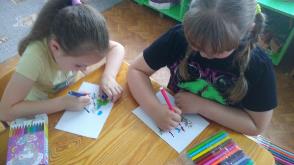 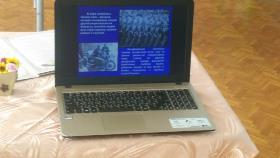 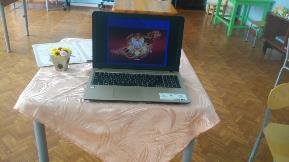 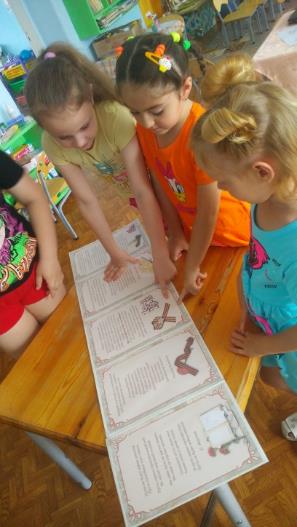 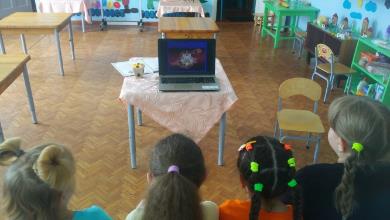 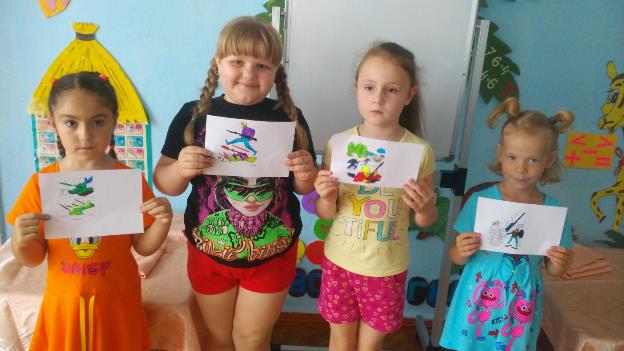 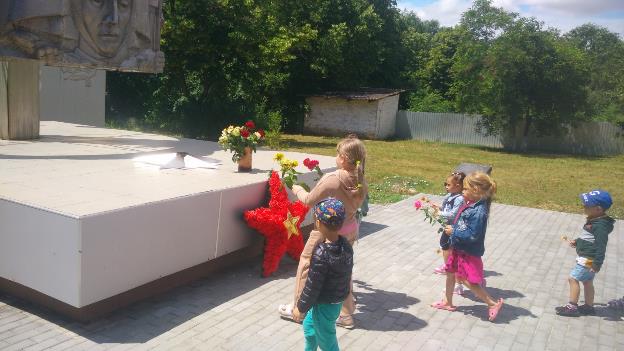 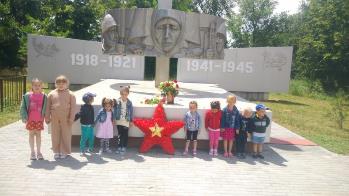 